ЛабиринтИЭ-11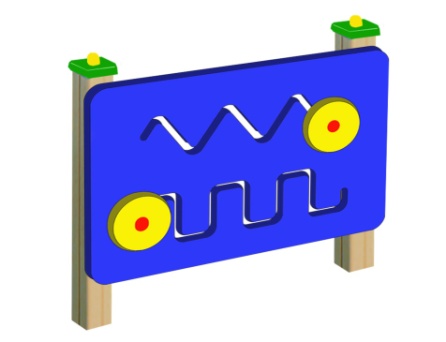 ЛабиринтИЭ-11Высота  (мм) 800ЛабиринтИЭ-11Длина  (мм)900ЛабиринтИЭ-11Ширина  (мм)150ЛабиринтИЭ-11Применяемые материалы Применяемые материалы ЛабиринтИЭ-11Шит с прорезями  Щит  с прорезями в кол-ве 1шт. Щит изготовлен из водостойкая фанеры марки ФСФ сорт 1/2 толщиной 18 мм, ГОСТ Р 52169-2012.ЛабиринтИЭ-11Игровой элемент «Бублик» В кол-ве 2шт. Бублик изготовлен из водостойкая фанеры марки ФСФ сорт 1/2 толщиной 18 мм, ГОСТ Р 52169-2012.ЛабиринтИЭ-11Столб В кол-ве 2шт. выполнен из клееного деревянного бруса, сечением 100х100 мм и имеющими скругленный профиль с канавкой посередине. Сверху столб заканчиваться заглушкой синего цвета.Снизу столбы заканчиваются  закладной деталью 30х30мм., которые бетонируютя в землюЛабиринтИЭ-11МатериалыКлееный деревянный брус выполнены из сосновой древесины, подвергнуты специальной обработке и сушке до мебельной влажности 7-10%, тщательно отшлифованы  со всех сторон и покрашены в заводских условиях профессиональными двух компонентными красками. Влагостойкая фанера  марки ФСФ сорт не ниже 1/2 с покраской полиуретановой краской, специально предназначенной для применения на детских площадках, стойкой к сложным погодным условиям, истиранию, устойчивой к воздействию ультрафиолета и влаги. Металл покрашен термопластичной порошковой краской. Заглушки пластиковые, цветные. Все метизы оцинкованы.ГОСТ Р 52169-2012